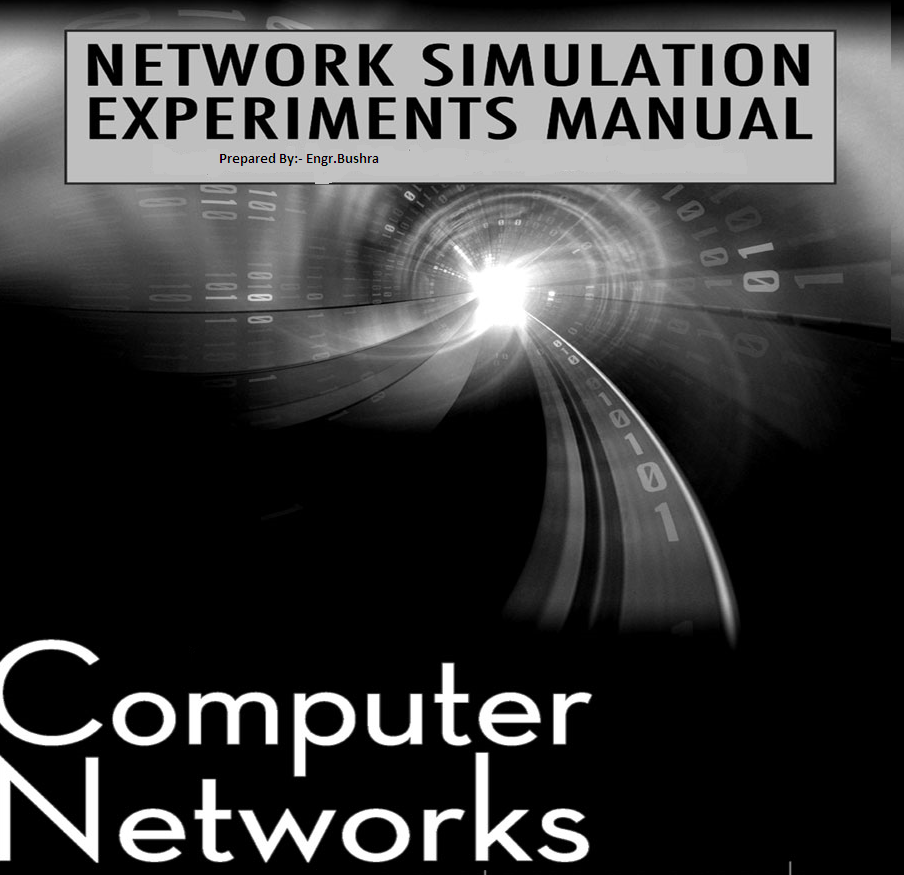 SEVEN  SEMESTER 						LAB MANUAL CS-414(Electronics Engineering) Name:  ____________________________________________________________________Class:  ________________________ Batch: _______________________________________Discipline: __________________________________________________________________Class Roll No: ___________________ DEPARTMENT OF ELECTRICAL ENGINEERINGSWEDISH COLLEGE OF ENGINEERING & TECHONOLGY, RAHIM YAR KHANPractical # 01Objective :Introduction to basic equipment used in networking.Communication:Communication is the exchange and flow of information and ideas from one person to another; it involves a sender transmitting an idea, information, or feeling to a receiver. Effective communication occurs only if the receiver understands the exact information or idea that the sender intended to transmit. For example, Mobile Communication.
Telecommunication: Telecommunications is a general term for a vast array of technologies that send information over distances. Mobile phones, land lines, satellite phones and voice over Internet protocol (VoIP) are all telephony technologies -- just one field of telecommunications. Radio, television and networks are a few more examples of telecommunication.Hub:A common connection point  for devices in a network. Hubs are commonly used to connect segments of a LAN. A hub contains multiple ports. When a packet arrives at one port, it is copied to the other ports so that all segments of the LAN can see all packets as shown in following figure.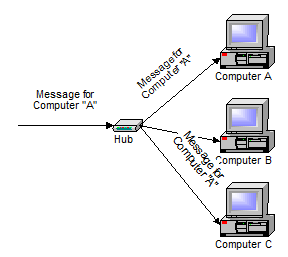 A hub is typically the least expensive, least intelligent, and least complicated than switch and router.Switch: A switch does essentially what a hub does, but more efficiently. By paying attention to the traffic that comes across it, it can “learn” where particular addresses are.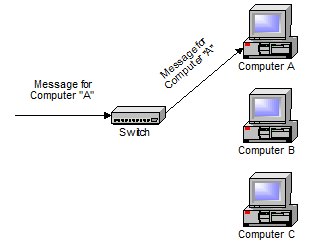 A switch, however, keeps a record of the MAC addresses of all the devices connected to it. With this information, a switch can identify which system is sitting on which port. So when a frame is received, it knows exactly which port to send it to, without significantly increasing network response times.Router:A router is used to interconnect multiple networks. Routers are more expensive than hubs and switches. Routers are completely different devices. Where a hub or switch is concerned with transmitting frames, a router's job, as its name implies, is to route packets to other networks until that packet ultimately reaches its destination. One of the key features of a packet is that it not only contains data, but the destination address of where it's going.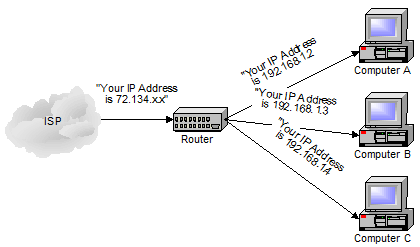 A router is typically connected to at least two networks, commonly two Local Area Networks (LANs) or Wide Area Networks (WAN) or a LAN and its ISP's network . for example, your PC or workgroup and EarthLink. Routers are located at gateways, the places where two or more networks connect. Using headers and forwarding tables, routers determine the best path for forwarding the packets. Router use protocols such as ICMP to communicate with each other and configure the best route between any two hosts.QUESTIONS :Explain the difference between  Router and switch ?_______________________________________________________________________ _______________________________________________________________________ _______________________________________________________________________ _______________________________________________________________________ _______________________________________________________________________ What is meant by ISP?_______________________________________________________________________ _______________________________________________________________________ _______________________________________________________________________ What do you mean by ICMP?
_______________________________________________________________________ _______________________________________________________________________ _______________________________________________________________________ With  the help of Diagrams, explain the difference in message communication methodology of Router, switch and Hub?_______________________________________________________________________ _______________________________________________________________________ _______________________________________________________________________ _______________________________________________________________________ Practical # 02Objective :A brief introduction to WAN and router.OverviewA wide-area network (WAN) is a data communications network that connects user networks over a large geographical area. WANs have several important characteristics that distinguish them from LAN. INTRODUCTION to WANs A WAN is a data communications network that spans a large geographical area such as a state, province, or country. WANs often use transmission facilities provided by common carrier such as telephone companies.These are major characteristics of WANs:They connect devices that are separated by wide geographical areas.They use serial connections of various types to access bandwidth over large geographic areas.Introduction to routers in a WANA router is a special type of computer. It has the same basic components as a standard desktop PC. It has a CPU, memory, a system bus, and various input/output interfaces. However, routers are designed to perform some very specific functions that are not typically performed by desktop computers. For example, routers connect and allow communication between two networks and determine the best path for data to travel through the connected networks.Just as computers need operating systems to run software applications, routers need the Internetwork Operating System (IOS) software to run configuration files. These configuration files contain the instructions and parameters that control the flow of traffic in and out of the routers. Routers use routing protocols to determine the best path for packets. The configuration file specifies all the information for the correct setup and use of the selected, or enabled, routing and routed protocols on a router.The main internal components of the router are random-access memory (RAM), non-volatile random-access memory (NVRAM), flash memory, read-only memory, and interfaces.RAM has the following characteristics and functionsStores routing tablesHolds fast-switching cacheMaintains packet-hold queuesProvides temporary memory for the configuration file of a router while the router is powered on.Loses content when a router is powered down or restarted.NVRAM has the following characteristics and functionsProvides storage for the startup configuration fileRetains content when a router is powered down or restartedFlash memory has the following characteristics and functionsHolds the IOS imageAllows software to be updated without removing and replacing chips on the processorRetains content when a router is powered down or restarted Can store multiple versions of IOS softwareIs a type of electrically erasable programmable read-only  memory(EEPROM)ROM has the following characteristics and functionsMaintains instructions for power-on self test (POST) diagnosticsStores basic operating system softwareRequires replacing pluggable chips on the motherboard for software upgrades.Interfaces have the following characteristics and functionsConnect routers to a network for packet entry and exitCan be on the motherboard or on a separate moduleThe standards and protocols or primary functions of a WAN operate at the physical layer and at the data link layer. This does not mean that the other five layers of the OSI model are not found in a WAN. It simply means that the standards and protocols that define a WAN connection are typically found at the physical and data link layers. In other words, the Layer 1 and Layer 2 WAN standards and protocols are different than the Layer 1 and Layer 2 LAN standards and protocols.The WAN physical layer describes the interface between the data terminal equipment (DTE) and the data circuit-terminating equipment (DCE). Generally, the DCE is the service provider and the DTE is the attached device. The main function of a router is to transmit data using Layer 3 addresses. This process is also called routing. Routing occurs at the network layer, which is layer 3. If a WAN operates at layers 1,2, and 3, is a router a LAN device or a WAN device? The answer is both, as is so often the case in the field of networking. A router may be exclusively a LAN device. It may be exclusively a WAN device, or it may sit at the boundary between a LAN and a WAN and be a LAN and WAN device at the same time.One of the roles of a router in a WAN is to route packets at Layer 3. But this is also a role of a router in a LAN. Therefore routing is not strictly a WAN role of a router. When a router uses the physical and data link layer standards and protocols that are associated with WANs, it is operating as a WAN device. Therefore, the main role of a router in a WAN is not to route. It is to provide connections between the various WAN physical and data-link standards.Practical # 03Objective :Making straight-through and cross-over cable.Straight-through cableA straight through cable is used to connect two dissimilar devices e.g. workstations to hubs, workstations to switches, servers to switches etc .Straight-through cable is a type of twisted pair copper wire cable for local area network (LAN) use for which the RJ-45 connectors at each end have the same pin out (i.e., arrangement of conductors).Straight-through cable is used to connect computers and other end-user devices (e.g., printers) to networkig devices such as hubs and switches. It can also be used to directly connect like devices (e.g., two hubs or two switches) if the cable is plugged into an uplink port on one (but not both) of the devices.Straight-through cables have identical terminations on each end.This is the typical method of termination and unless otherwise specified, it is usually safe to assume that the cable is straight-through. These cables are usually called patch cables illustrates as following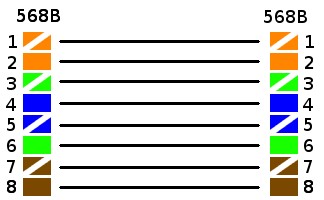 Cross-Over Cables: A crossover cable is used to connect two computers, two hubs , two routers etc.Cross-over wired cables (commonly called crossover cables) are very much like Straight-Through cables with the exception that TX and RX lines are crossed (they are at opposite positions on either end of the cable. Using the 568-B standard as an example below you will see that Pin 1 on connector A goes to Pin 3 on connector B. Pin 2 on connector A goes to Pin 6 on connector B etc. Crossover cables are most commonly used to connect two hosts directly. Examples would be connecting a computer directly to another computer, connecting a switch directly to another switch, or connecting a router to a router.Note: While in the past when connecting two host devices directly a crossover cable was required. Now days most devices have auto sensing technology that detects the cable and device and crosses pairs when needed. Following diagram illustrate this concept.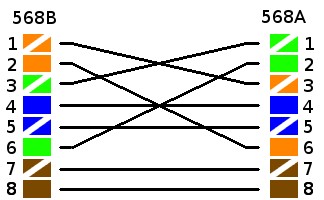 ACTIVITYPrepare your cable and get it graded by your teacher. _______________________________________________________________________ Explain the difference between straight and cross cable and explain their uses._______________________________________________________________________ _______________________________________________________________________ _______________________________________________________________________ _______________________________________________________________________ Practical no 04Objective:To develop a star network topologyPREREQUISITES:     4 PCsA hub4 Straight cablesDESCRIPTIONStar TopologyA star topology is designed with each node (file server, workstations, and peripherals) connected directly to a central network hub or concentrator Data on a star network passes through the hub or concentrator before continuing to its destination. The hub or concentrator manages and controls all functions of the network. It also acts as a repeater for the data flow. This configuration is common with twisted pair cable; however, it can also be used with coaxial cable or fiber optic cable.The protocols used with star configurations are usually Ethernet or Local Talk. 

. Star topology 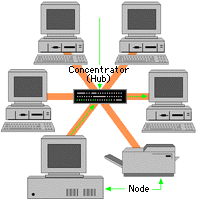 Advantages of a Star TopologyEasy to install and wire. No disruptions to the network when connecting or removing devices. Easy to detect faults and to remove parts. Disadvantages of a Star TopologyRequires more cable length than a linear topology. If the hub or concentrator fails, nodes attached are disabled. More expensive than linear bus topologies because of the cost of the concentrators. PROCEDURE:Connect the PCs to hub using straight cables.Assign ip addresses to the pcs.Turn on file sharing on each pc and see whether they are accessible through other pcs or not.You can use “ping” command to ensure accessibility.Names should be assigned to each pc in descriptive manner so that they can be identified easily over the networkWorkgroup name should be same in all the nodes (PCs).Practical no 05Objective :To get familiar with packet tracer and Cisco IOS.Packet tracerPacket Tracer is a protocol simulator developed at Cisco Systems. Packet Tracer (PT) is a powerful and dynamic tool that displays the various protocols used in networking, in either Real Time or Simulation mode. This includes layer 2 protocols such as Ethernet and PPP, layer 3 protocols such as IP, ICMP, and ARP, and layer 4 protocols such as TCP and UDP. Routing protocols can also be traced. Packet Tracer is a supplement to and not a replacement for experience with real equipment. Students are encouraged to compare the results obtained from Packet Tracer network models with the behavior of real equipment.Packet tracer tells us how two things communicate and are compatible. It is just a helping module.Creating a new topology in packet tracer.Step 1 : Start packet tracer and enter simulation mode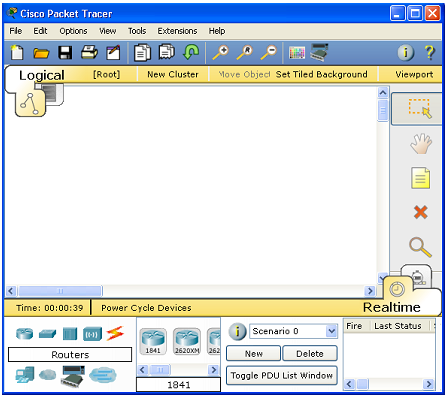 Step 2 : Choosing devices and connections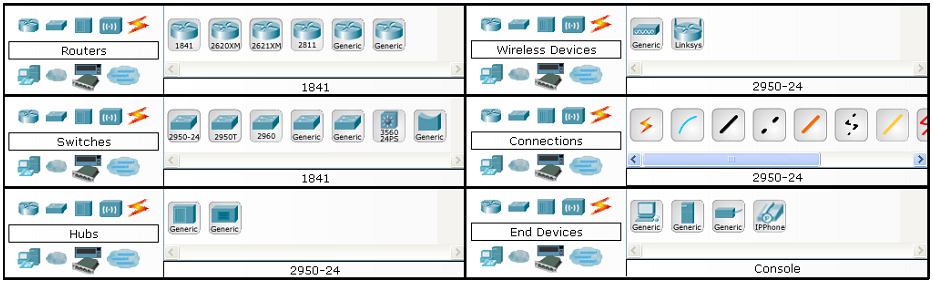 Step 3 : Building the topology – Adding HostsSingle click on the end devices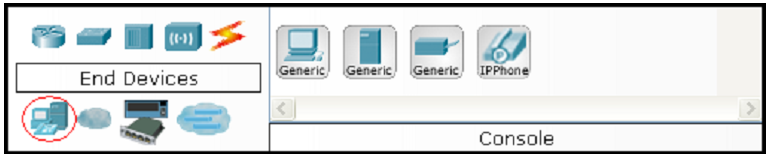 Single click on the generic host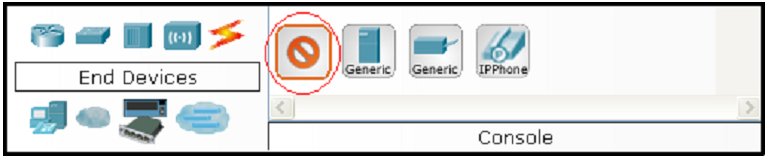 Move the cursor into topology area. You will notice it turns into a plus “+” sign. Single click in the topology area and it copies the device.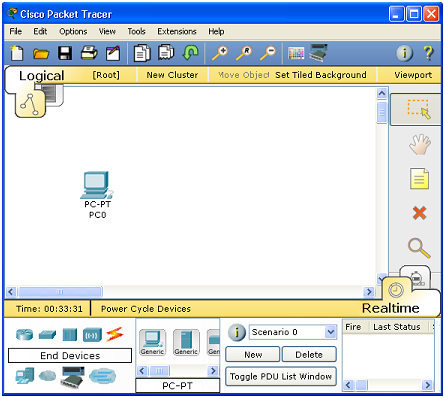 Step 4 : Adding a Hub 
Select a hub, by clicking once on Hubs and once on a Generic hub.
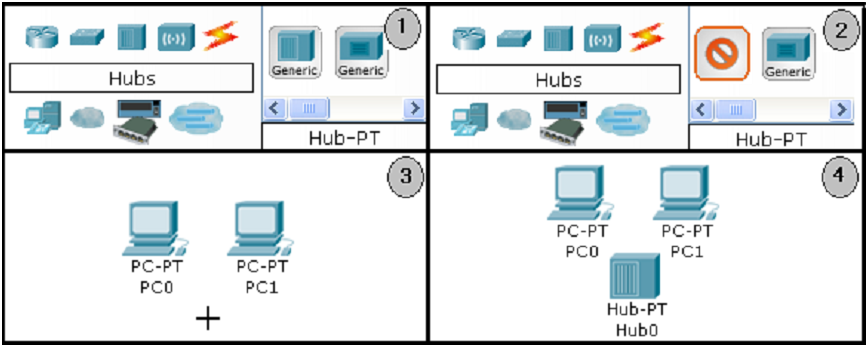 Add the hub by moving the plus sign “+” below PC0 and PC1 and click once. Connect PC0 to Hub0 by first choosing Connections. Click once on the Copper Straight-through cable. Perform the following steps to connect PC0 to Hub0: Click once on PC0 Choose Fast Ethernet Drag the cursor to Hub0 Click once on Hub0 and choose Port 0 Notice the green link lights on both the PC0 Ethernet NIC and the Hub0 Port 0 showing that the link is active.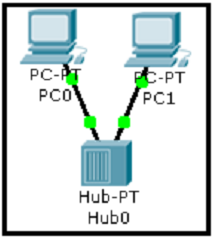 QUESTIONSWhy Fast ethernet is used instead of RS233?_______________________________________________________________________ _______________________________________________________________________ _______________________________________________________________________ _______________________________________________________________________ What are different end devices available in software?_______________________________________________________________________ _______________________________________________________________________ _______________________________________________________________________ _______________________________________________________________________ What does a green Link represents?_______________________________________________________________________ _______________________________________________________________________ _______________________________________________________________________ _______________________________________________________________________ Practical # 06ObjectiveTo get familiar with router configuration modes.Command line interface basicsA command-line interface (CLI), also known as command-line user interface, console user interface, and character user interface (CUI), is a means of interacting with a computer program where the user (or client) issues commands to the program in the form of successive lines of text (command lines).Use the question mark (?) and arrow keys to help you enter commands:• For a list of available commands, enter a question mark:Router> ?• To complete a command, enter a few known characters followed by a question mark (with no space):Router> s?• For a list of command variables, enter the command followed by a space and a question mark:Router> show ?• To re-display a command you previously entered, press the up arrow key. You can continue to press the up arrow key for more commands.Understanding Command ModesThere are two primary modes of operation within the Cisco IOS: user EXEC mode and privileged EXEC mode. When you first connect to the router, you are placed in the user EXEC mode. The show commands in the user EXEC mode are limited to a few basic levels. You cannot edit or view configurations at this stage; you can only view the router status and other miscellaneous information. Editing the router’s configuration requires you to be in the privileged EXEC mode. Use the enable command to enter this mode (see Table 4-1).You can always tell whether you are in user EXEC mode or privileged EXEC mode by looking at the router prompt being displayed. The user EXEC mode has a > at the end; the privileged EXEC mode prompt always has a # at the end.  In the privileged EXEC mode, the user interface is further divided into different sub modes. Each command mode permits you to configure different components on your router. The commands available at any given time depend on which mode you are currently in. Entering a question mark (?) at the prompt displays a list of commands available for each command mode (see Table 4-1).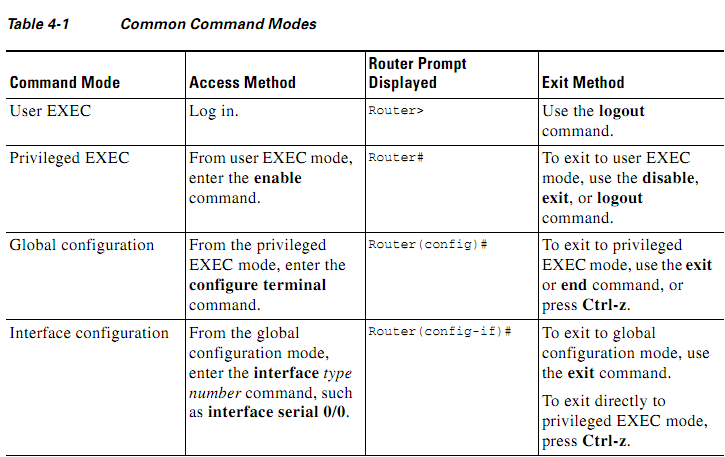 Command-Line CompletionCommand-line completion makes the Cisco IOS interface much more user-friendly. It saves you extra keystrokes and helps out when you cannot remember a command’s syntax.In the following example, notice how the command configure terminal is done:Router> enableRouter# config tRouter (config)# The Cisco IOS expands the command config t to configure terminal. Another form of command-line completion is the use of the Tab key. If you start a command by entering the first few characters, you can press the Tab key. As long as there is only one match, the Cisco IOS will complete the command: for example, if you key in sh and press Tab, the Cisco IOS completes the sh with show. If the Cisco IOS does not complete the command, you can enter a few more letters and try again.Undoing a Command or FeatureIf you want to undo a command you entered or disable a feature, enter the keyword no before most commands; for example, no ip routingSaving Configuration ChangesYou need to enter the copy running-config startup-config command to save your configuration changes to nonvolatile random-access memory (NVRAM), so the changes are not lost if there is a system reload or power outage. For example:Router# copy running-config startup-configBuilding configuration...It might take a minute or two to save the configuration to NVRAM. After the configuration has been saved, the following appears:[OK]Router#When you are in User Mode:Router >When you are in Privileged EXEC Mode:Router #The User mode of a router allows you to view the state of the router. But User mode does not allow you to modify the router's configuration. But the Privileged EXEC mode allows you to modify router's configuration. Without Privileged EXEC mode, you are unable to configure the router's configuration.To access the User mode, you don't need to type any command. After log-in, you are staying in User mode. But to access Privileged EXEC Mode, you must have to type a command. The command enable is used to access Privileged EXEC Mode.QUESTIONS :This command “copy running-config start-up config” will be copied to which part of the memory?_______________________________________________________________________ _______________________________________________________________________ _______________________________________________________________________ What is virtual terminal? And how much virtual terminals you can configure with this command “line vty 0 4” through which you can connect the router with?_______________________________________________________________________ _______________________________________________________________________ _______________________________________________________________________ Practical # 07Objective :Use cisco packet tracer software to configure the virtual port and also provide password and user login.Procedure :  Double click on cisco packet tracer, icon will be shown on your desktop.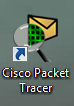    This window appears after software launch. Select generic router – PT.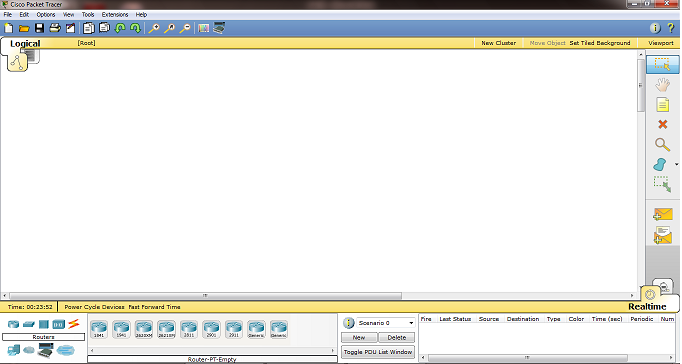 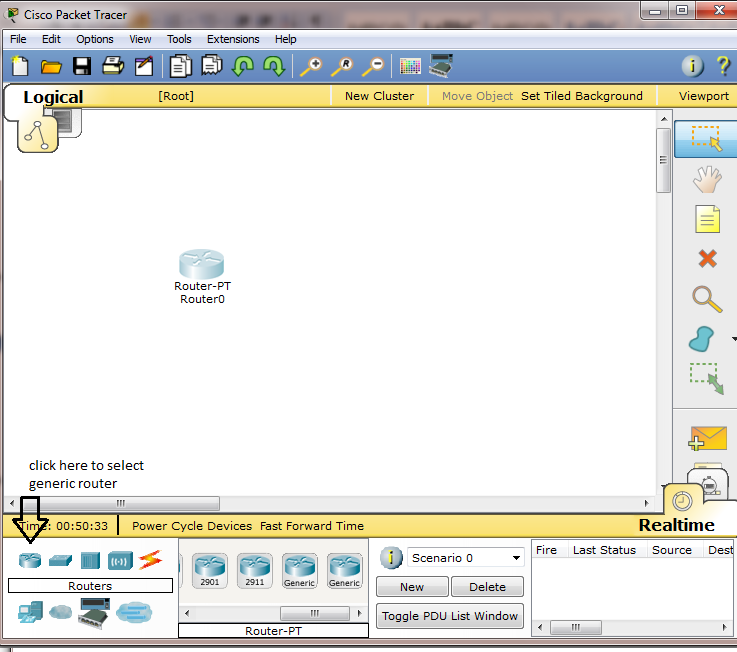      Click on end devices and select end devices like pc.     Click on connections and select console.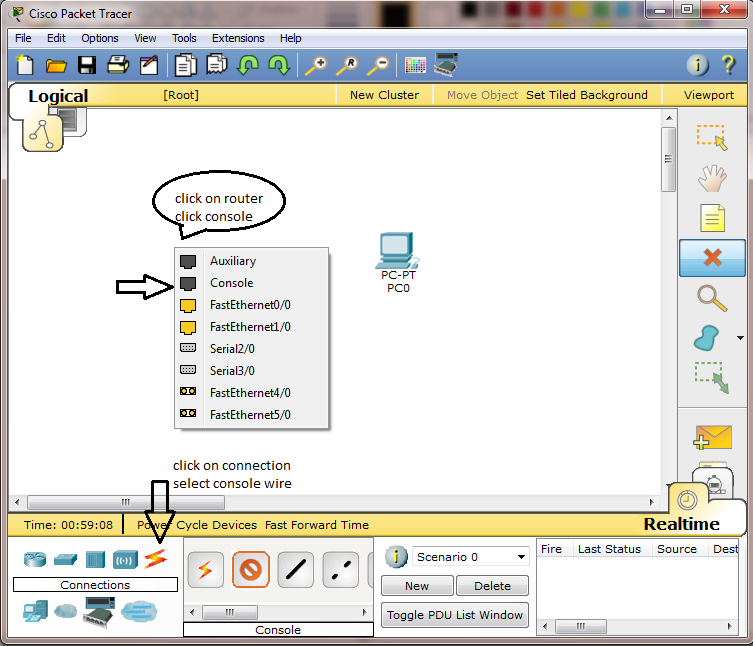      Click on pc and connect to Rs 232 .Below in Figure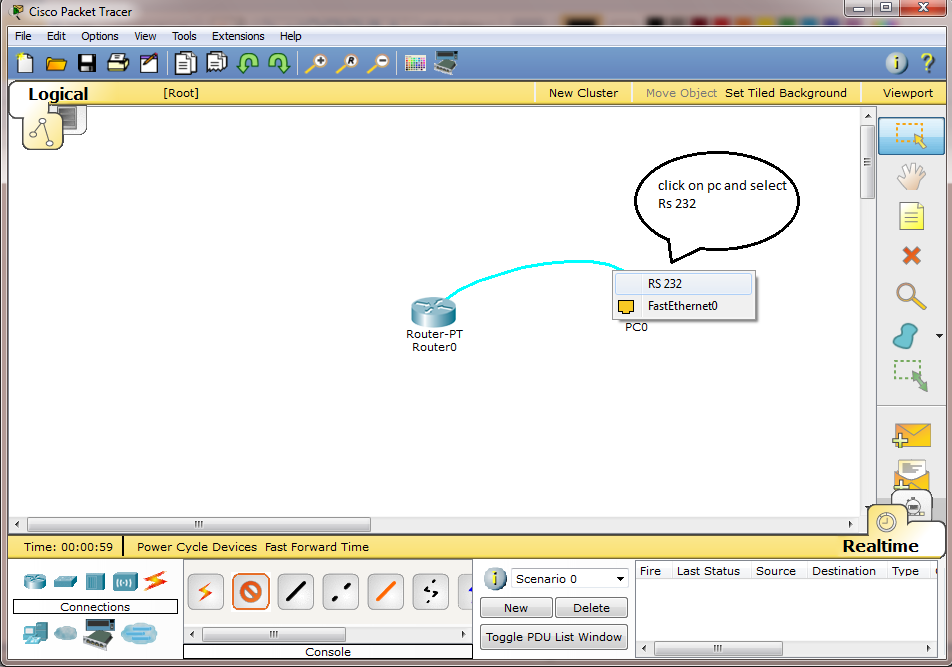      Click on pc, this window  appears and then click on desktop option      Click on terminal.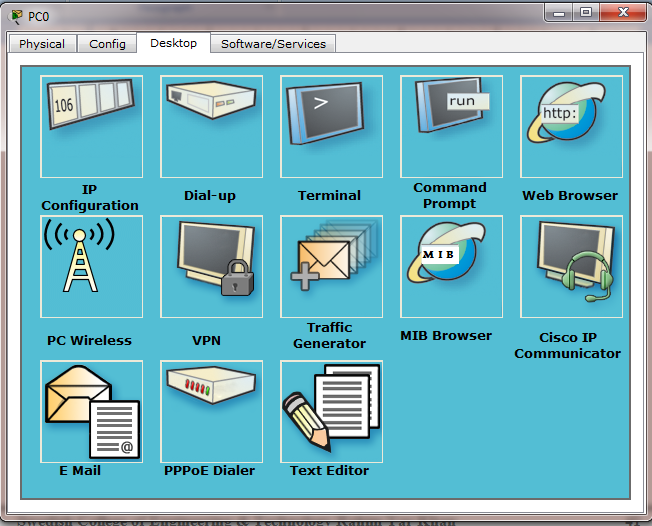 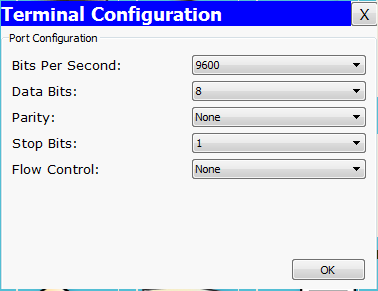      Press ok 	Type no and press enter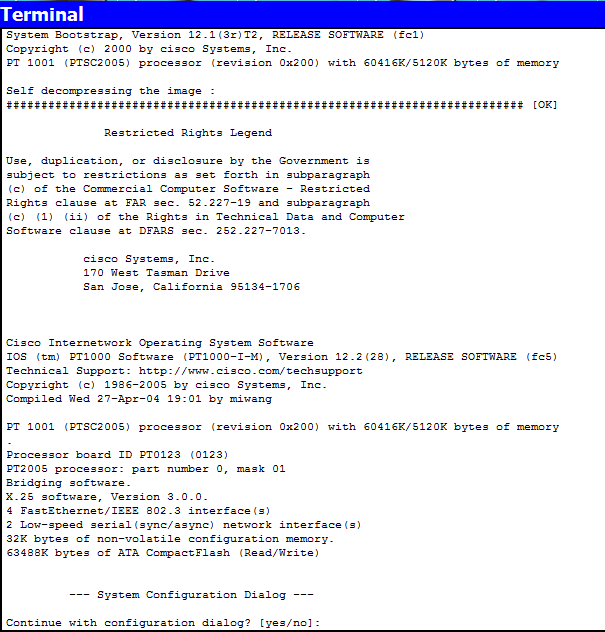  Type these commands. 	Press RETURN to get started! 	Router>enable (press enter key) 	Router#configure terminal (press enter key)Enter configuration commands, one per line.  End with CNTL/Z. 	Router(config)#hostname Electronics (press enter key) 	Electronics(config)# (press ctrl+c key) 	Electronics#%SYS-5-CONFIG_I: Configured from console by console 	Electronics#copy run (press Tab key) 	Electronics#copy running-config sta (press enter key) 	Destination filename [startup-config]? (press enter key) 	Building configuration... 	[OK] 	Electronics#configure terminal (press enter key) 	Enter configuration commands, one per line.  End with CNTL/Z. 	Electronics(config)#line console 0 (press enter key) 	Electronics(config-line)#password 1234 (press enter key) 	Electronics(config-line)#login (press enter key) 	Electronics(config-line)# (press ctrl+c key) 	Electronics# 	%SYS-5-CONFIG_I: Configured from console by console 	Electronics#copy run 	Electronics#copy running-config sta 	Destination filename [startup-config]?  	Building configuration...  	[OK] 	Electronics#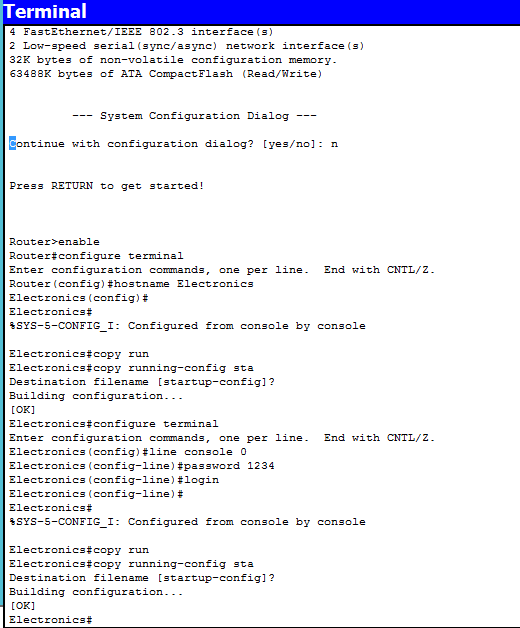 	Electronics#reload 	Proceed with reload? [confirm]            Electronics#reload            Proceed with reload? [confirm]System Bootstrap, Version 12.1(3r)T2, RELEASE SOFTWARE (fc1)Copyright (c) 2000 by cisco Systems, Inc.PT 1001 (PTSC2005) processor (revision 0x200) with 60416K/5120K bytes of memorySelf decompressing the image :########################################################################## [OK]Press RETURN to get started!%LINK-5-CHANGED: Interface FastEthernet0/0, changed state to up%LINK-5-CHANGED: Interface FastEthernet1/0, changed state to up%LINK-5-CHANGED: Interface FastEthernet0/0, changed state to administratively down%LINK-5-CHANGED: Interface FastEthernet1/0, changed state to administratively down%SYS-5-CONFIG_I: Configured from console by consoleUser Access VerificationPassword: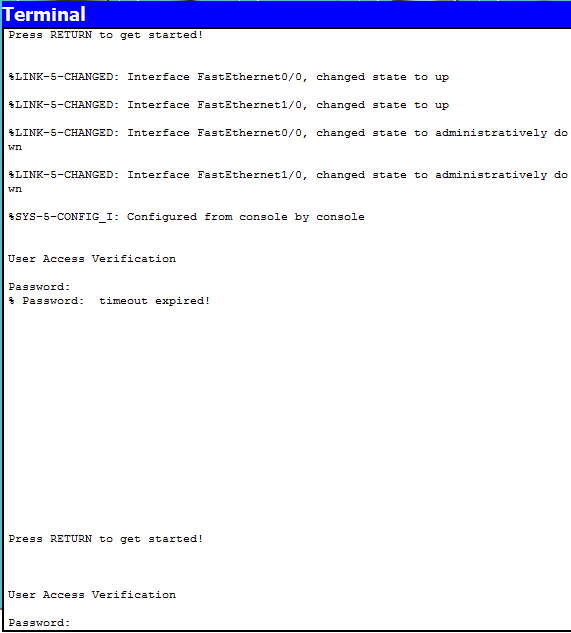 Electronics>enableElectronics#Electronics#configure terminal Enter configuration commands, one per line.  End with CNTL/Z.Electronics(config)#line vty 0 4Electronics(config-line)#password ciscoElectronics(config-line)#loginElectronics(config-line)# (press ctrl+c key)Electronics#%SYS-5-CONFIG_I: Configured from console by consoleElectronics#copy run (press tab key)Electronics#copy running-config staDestination filename [startup-config]? Building configuration...[OK]Electronics#show runElectronics#reloadProceed with reload? [confirm]User Access VerificationPassword:Now you see virtual port require password for access.Enter the password to access the configuration mode.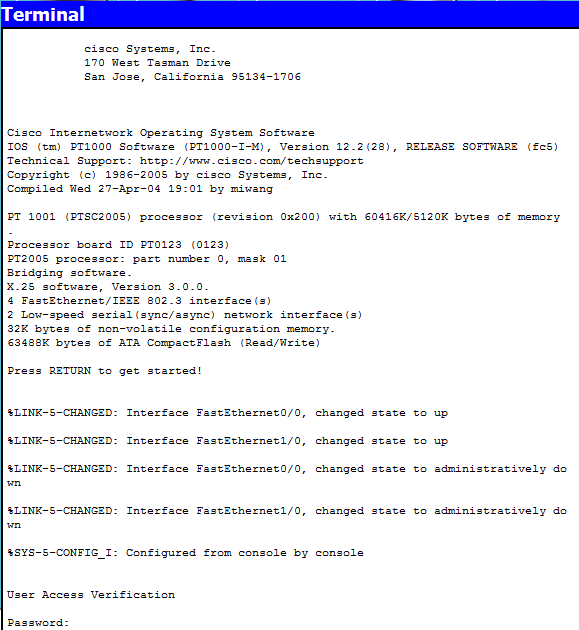 Practical # 08Objective :How to configure a virtual terminal access to router through TELNET.Procedure:Open Cisco Packet Tracer.Select a router & two Pc’s.Connect router and Pc-1 through Copper Cross Wire & 2nd pc through Console wire.Figure: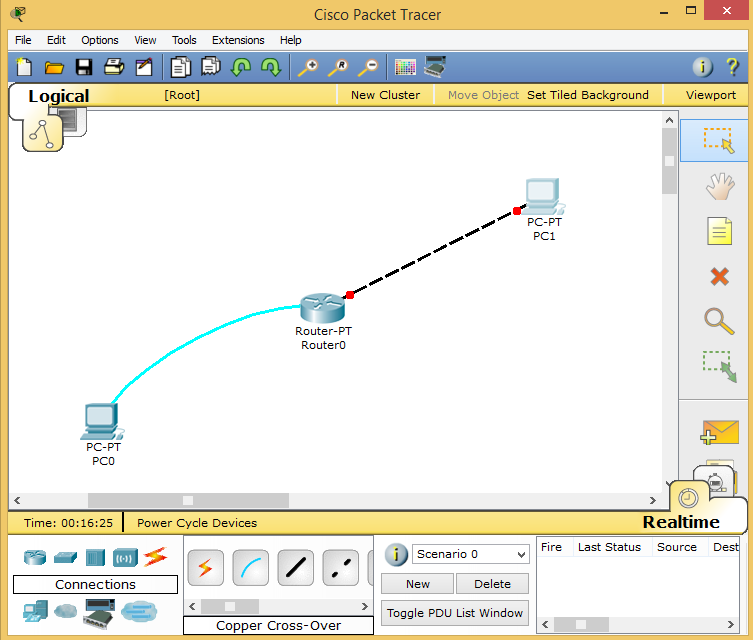 Go to PC’s terminal, and type the following commandsRouter>enableRouter#configure terminalRouter(config)# hostname R1R1(config)#   (press Ctrl+C)R1#copy running-config startup-configR1#reloadConfirm by pressing Enter keyNow this will apply the password.R1#configure terminalR1(config)#line console 0R1(config-line)#password ciscoR1(config-line)#loginR1(config-line)#   (press Ctrl+C)R1#copy running-config startup-configThen press enter R1#reloadConfirm by pressing Enter key	Now it will ask for password and now we will do vty line configuration for telnet login.R1>enableR1#configure terminalR1(config)#line vty 0 4R1(config-line)#password ciscoR1(config-line)#loginR1(config-line)#    (press Ctrl+C)R1#copy running-config startup-configR1#reloadConfirm by pressing Enter key	Now go to PC-1 and open IP Configuration in Desktop and type the following addresses.		IP address 		192.168.1.100		Subnet mask		255.255.255.0		Default gateway	192.168.1.1	Again open command line interface from router or terminal from PC-0.R1>enableR1#configure terminalR1(config)#interface fastEthernet 0/0R1(config-if)#ip address 192.168.1.1 255.255.255.0R1(config-if)#no shutdownR1(config-if)#      (press Ctrl+C)R1#copy run startGo to PC-1 and open command prompttelnet 192.168.1.1It will ask for password, type cisco and you will get access to your router.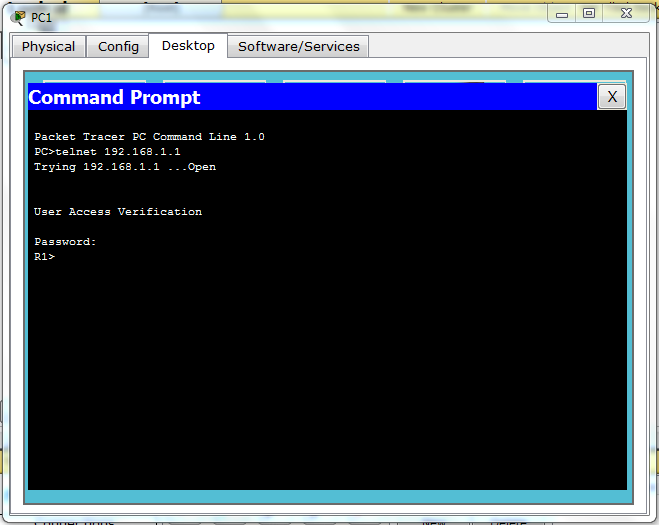 Practical no 09ObjectiveHow to apply encrypted password and message of the day (MOTD).Procedure Repeat same steps to connect router and a pc using a console connection.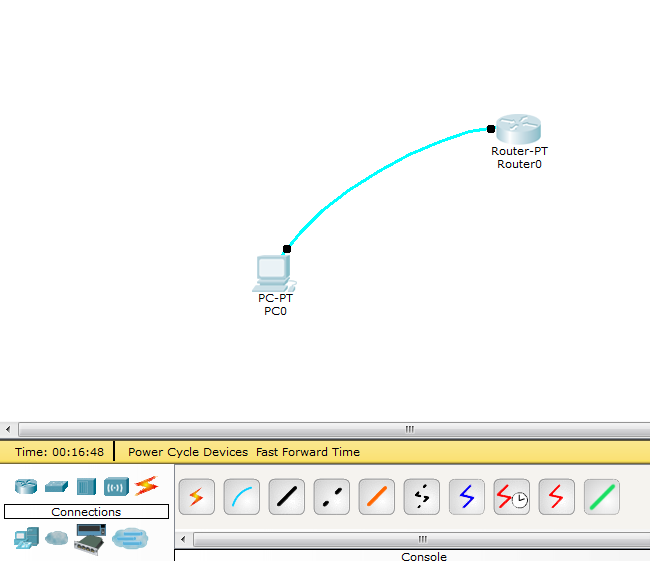 CommandsFor enabling password encryption.For virtual terminal and console.Banner Password encryptionEngineer#No enable password Engineer#Enable secret cisco (press enter)Engineer# (press Ctrl+C) Engineer#Copy run (press tab key)Engineer#sta (enter key)Engineer#exitType commands in pc terminalFor virtual terminal and consoleEngineer#service password-encryption(press enter)BannerEngineer#configure terminal Engineer(config)#banner ? You see banner in configure mode type motd.Motd (message of the day).Engineer(config)#banner motd # MessageEnter your message of the day and end with # symbol.Press enter type show run (enter key ) you see your message of the day .also in below figures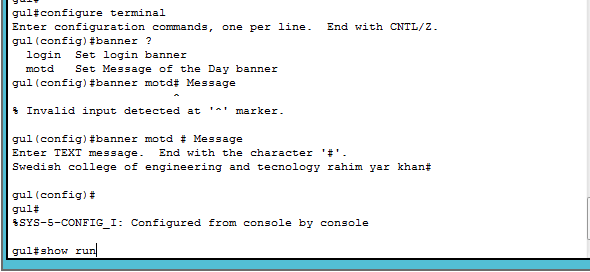 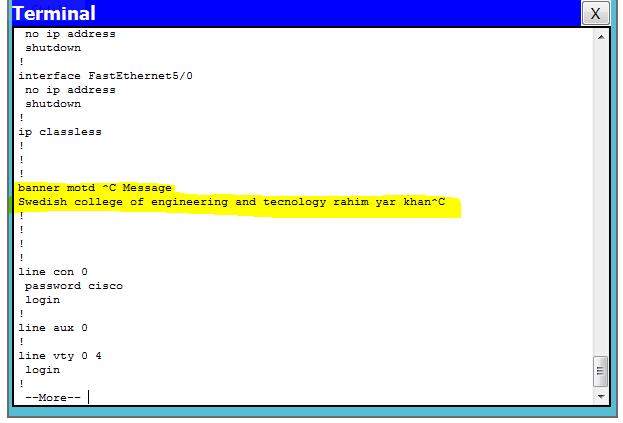 Practical no 10Objective : How to Make a LAN and how to apply DNS server to an IP address.Procedure:Install cisco Packet Tracer software Click at Cisco Packet tracerSelect Pc , Switch and ServerConnect them through Copper straight- through Cable 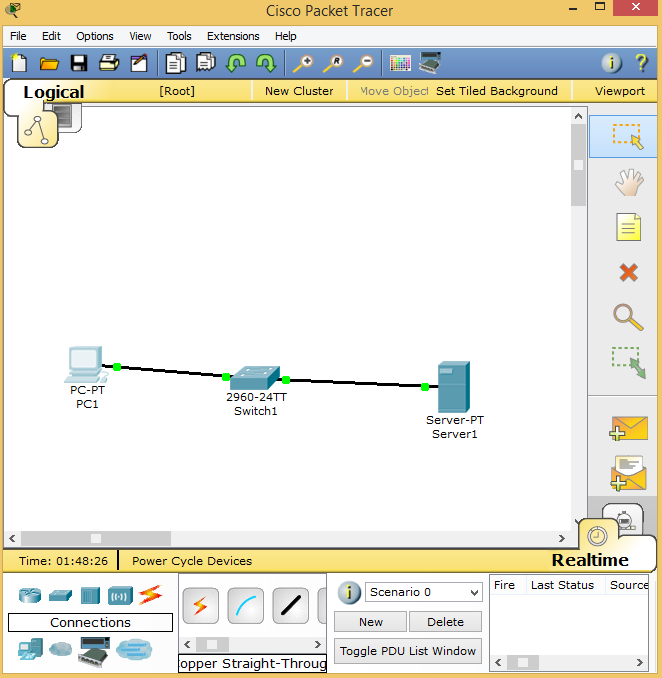 Connections:Take a copper straight-through wire and connect Pc (Ethernet) to switch, fast Ethernet 0/1 then take the same wire and connect server (Ethernet) to switch fast Ethernet 0/2 shown in figure 1.Give labels to Pc (192.168.1.100) & server (192.168.1.254).Go to server, and click on config and write the ip address 192.168.1.254 and subnet mask 255.255.255.0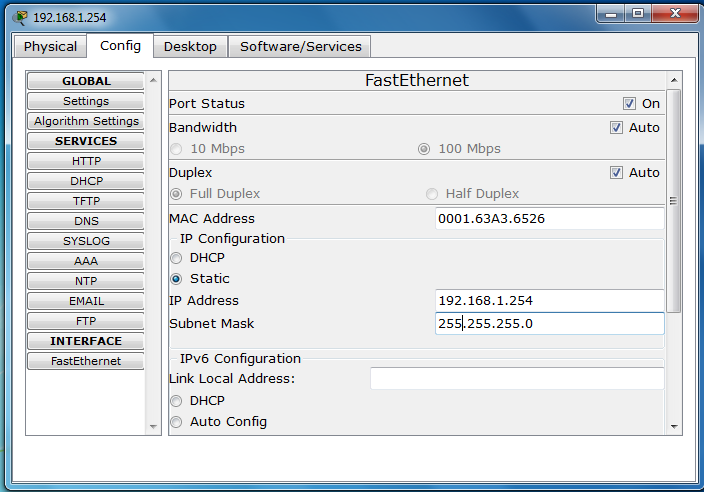 Go to PC, click on config and write the ip address 192.168.1.100 and subnet mask 255.255.255.0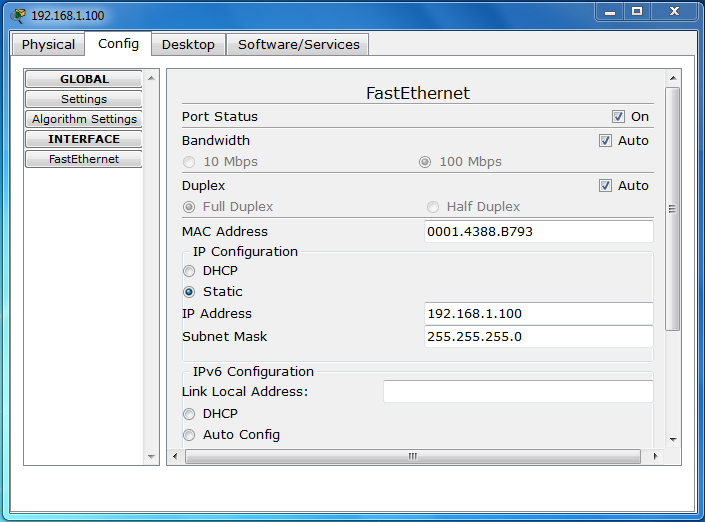 Open Pc, then open command Prompt and type                Ping 192.168.1.254Open Server, go to config then click at FTP (File Transfer Protocol) User Name (student), Password (student).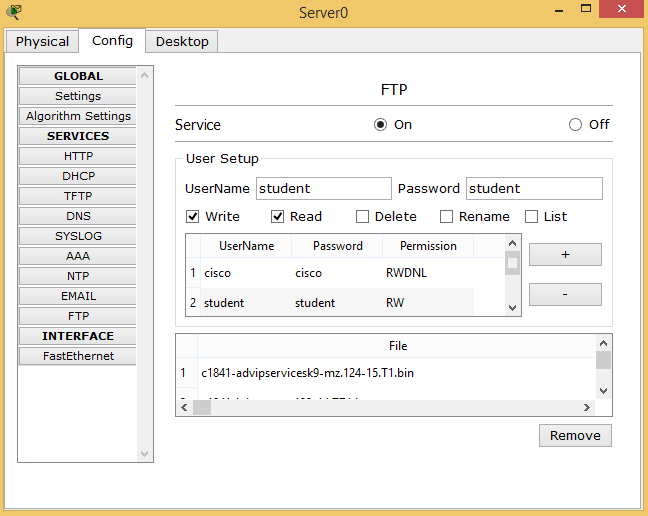 Click on Pc, click at Desktop then click at Web Browser. Enter Ip address 192.168.1.254 of server, it opens the web page.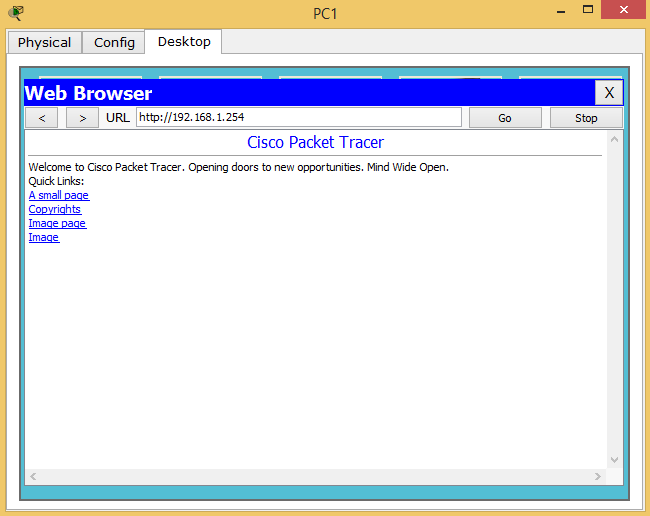 Click on Pc, then click at command prompt write ftp 192.168.1.254 then enter user name and password, same user name and same password.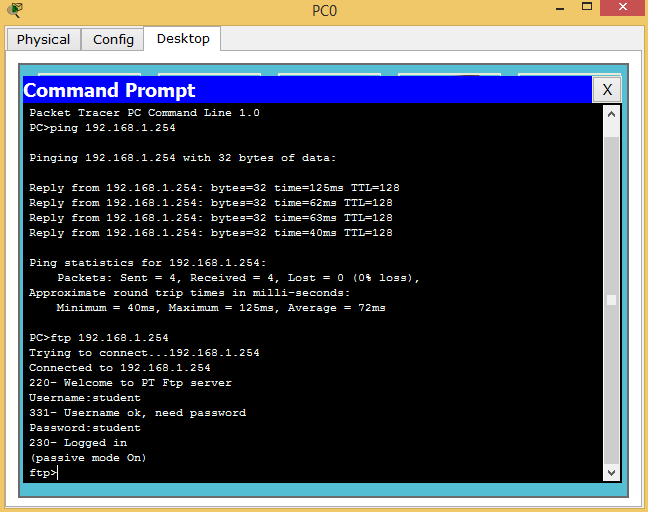 Now take a wireless router, connect it through straight-through cable to Ethernet.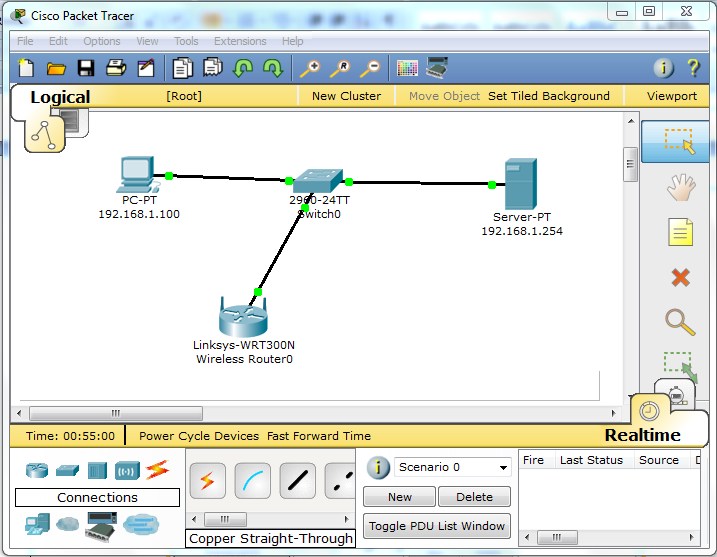 Click at Router Click on config, then click on LAN and after that set ip address 192.168.1.1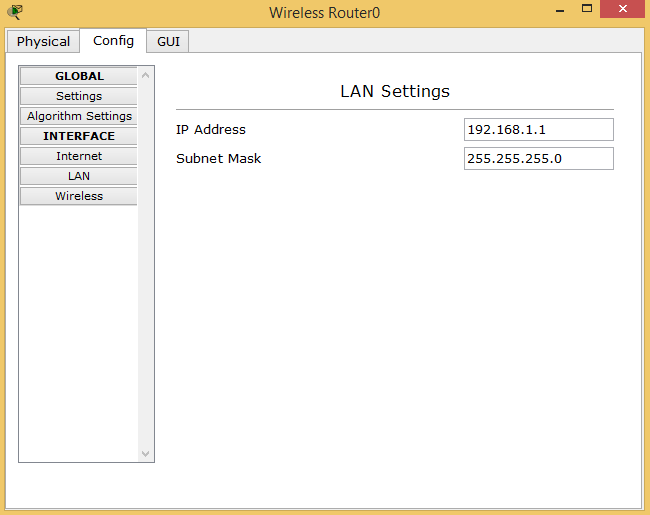 Click on server, open config and set gateway 192.168.1.1.Click HTTP and edit packet tracer with superyahoo.com. Just edit it.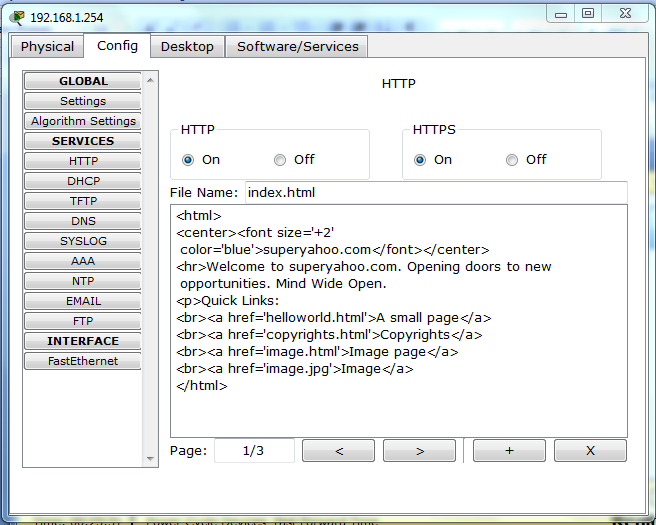 Click on server, click at config then open settings and set Gateway address 192.168.1.1. Then click on HTTP and write welcome to superyahoo.com.DNS server, turn it off then write name supperyahoo.com and give address 192.168.1.254. Click on ADD and again turn it on.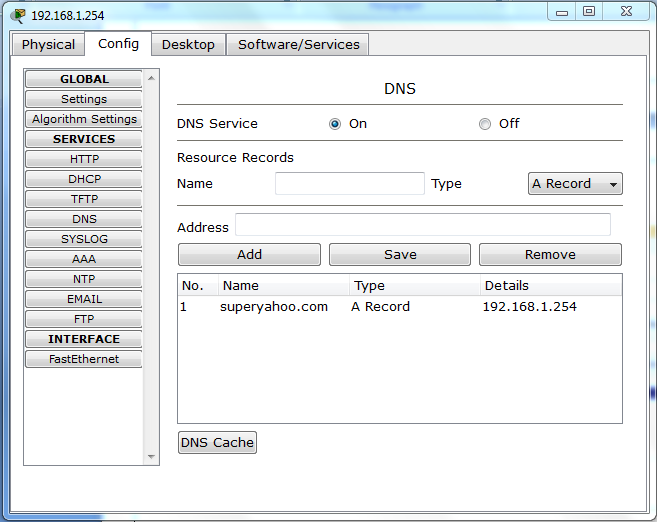 Click on PC, and go to IP configuration and add following gateway and server. 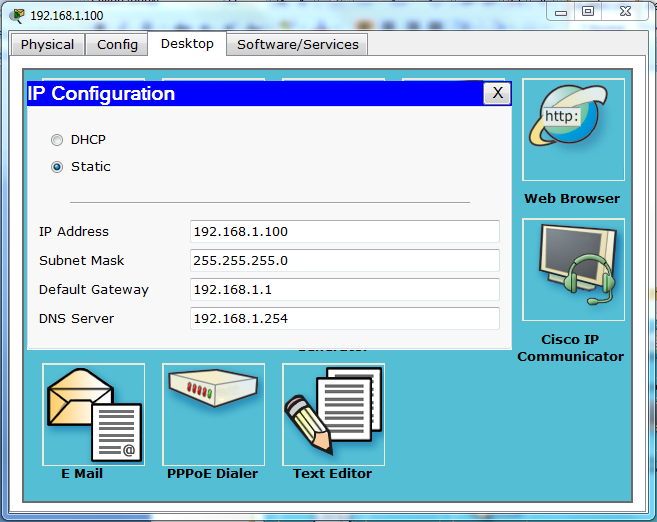 Now go to web browser, and type superyahoo.com.QUESTIONSWhat is LAN?_______________________________________________________________________ _______________________________________________________________________ _______________________________________________________________________ _______________________________________________________________________ What are different connections links available to connect routers  and end devices?_______________________________________________________________________ _______________________________________________________________________ _______________________________________________________________________ _______________________________________________________________________ What happens when you write superyahoo.com on web browser, paste the output which came on your screen?_______________________________________________________________________ _______________________________________________________________________ Practical no 11Objective :Getting started with wireshark.One’s understanding of network protocols can often be greatly deepened by “seeing  protocols in action” and by “playing around with protocols” – observing the sequence of  messages exchanged between two protocol entities, delving down into the details of  protocol operation, and causing protocols to perform certain actions and then observing  these actions and their consequences. This can be done in simulated scenarios or in a “real” network environment such as the Internet. The Java applets that accompany this text take the first approach. In these Wireshark labs. You’ll be running various network applications in different scenarios using a computer on your desk, at home, or in a lab. You’ll observe the network protocols in your computer  “in action,” interacting and exchanging messages with protocol entities executing elsewhere  in the Internet.   Thus, you and your computer will be an integral part of  these “live” labs.  You’ll observe, and you’ll learn, by doing. The basic tool for observing the messages exchanged between executing protocol entities is called a packet sniffer.  As the name suggests, a packet sniffer captures (“sniffs”) messages being sent/received from/by your computer;  it will also typically store and/or display the contents of the various protocol fields in these captured messages. A packet sniffer itself is passive. It observes messages being sent and received by applications and protocols running on your computer, but  never sends packets itself. Similarly, received packets are never explicitly addressed to the packet sniffer.  Instead, a packet sniffer receives a  copy  of packets that are sent/received from/by application and  protocols executing  on your machine.   Figure 1 shows the structure of a packet sniffer. At the right of Figure 1 are the protocols (in this case, Internet protocols) and applications (such as a web browser or ftp client) that normally run on your computer.  The packet sniffer, shown within the dashed rectangle  in Figure 1 is an addition to the usual software in your computer, and consists of  two parts.  The packet capture library  receives a copy of every link-layer frame  that is  sent from or received by your computer.  Recall from the discussion from section 1.5 in  the text (Figure 1.202) that messages exchanged by higher layer protocols  such as HTTP,  FTP, TCP, UDP, DNS, or IP all are eventually encapsulated in link-layer frames that are  transmitted over physical media such as an Ethernet cable.  In Figure 1, the assumed physical media is an Ethernet, and so all upper layer protocols are  eventually encapsulated  within an Ethernet frame.  Capturing all link-layer frames thus gives you  all messages sent/received from/by all protocols and applications executing in your computer.  The second component of a packet sniffer is the  packet analyzer, which displays the  contents of all fields within a protocol message.  In order to do so, the packet analyzer must “understand” the structure of all messages exchanged by protocols.  For example, suppose we are interested in displaying the various fields in messages exchanged by  the HTTP protocol in Figure 1. The packet analyzer understands the format of Ethernet frames, and so can identify the IP datagram within an Ethernet frame.  It also understands the IP datagram format, so that it can extract the TCP segment within the IP datagram.   Finally, it understands the TCP segment structure, so it can extract the HTTP message contained  in the TCP segment.  Finally, it understands the HTTP protocol and so,  for example, knows that the first bytes of an HTTP message will contain the string “GET,”  “POST,” or “HEAD,” as shown in Figure 2.8 in the text We will be using the Wireshark packet sniffer [http://www.wireshark.org/] for these labs, allowing us to display the contents of messages being sent/received from/by protocols  at different  levels of the protocol stack.  (Technically speaking, Wireshark is a packet  analyzer that uses a packet capture library in your computer). Wireshark is a free network  protocol analyzer that runs on Windows, Linux/Unix, and Mac computers. It’s an ideal  packet analyzer for our labs –  it is stable, has a large user base and well-documented  support that includes a user-guide (http://www.wireshark.org/docs/wsug_html_chunked/),  man pages (http://www.wireshark.org/docs/man-pages/), and a detailed FAQ  (http://www.wireshark.org/faq.html), rich functionality that includes the capability to  analyze hundreds of protocols, and a well-designed user interface. It operates in  computers using Ethernet, Token-Ring, FDDI, serial (PPP and SLIP), 802.11 wireless  LANs, and ATM connections (if the OS on which it's running allows Wireshark to do  so).  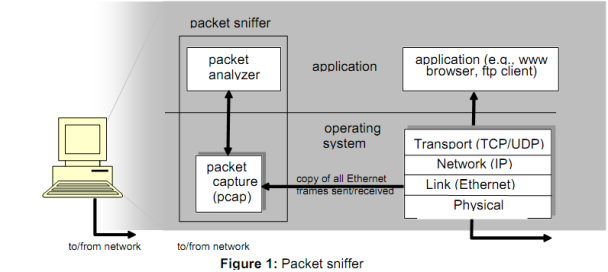 Getting Wireshark   In order to run Wireshark, you will need to have access to a computer that supports both Wireshark and the  libpcap or WinPCap packet capture library. The  libpcap software will be installed for you, if it is not installed within your operating system, when you install  Wireshark.  See  http://www.wireshark.org/download.html  for a list of  supported operating systems and download sites   Download and install the Wireshark software:     Go to http://www.wireshark.org/download.html and download and install the Wireshark binary for your computer.      Download the Wireshark user guide.     The Wireshark FAQ has a number of helpful hints and interesting tidbits of information, particularly if you have trouble installing or running Wireshark. When you run the Wireshark program, the Wireshark graphical user interface shown in  Figure 2 will displayed. Initially, no data will be displayed in the various windows structure  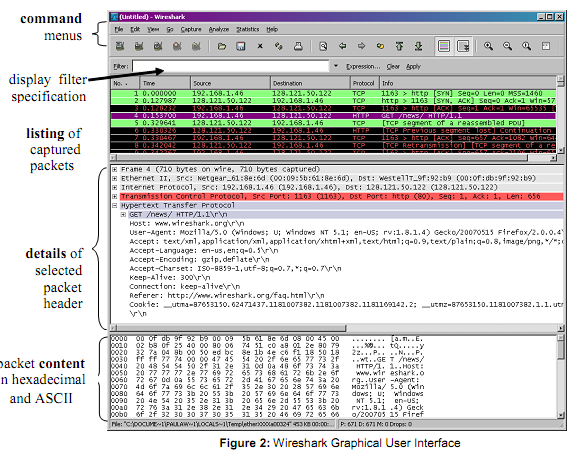 Running Wireshark  The Wireshark interface has five major components:   1.  The command menus are standard pulldown menus located at the top of the window.  Of interest to us now are the File and Capture menus.  The File menu allows you to save captured packet data or open a file containing previously captured  packet data, and exit the Wireshark application.  The Capture menu allows  you to begin packet capture.    2.  The packet-listing window displays a one-line summary for each packet captured, including the packet number (assigned by Wireshark; this is not a  packet number contained in any protocol’s header), the time at which the packet  was captured, the packet’s source and destination addresses, the protocol type,  and protocol-specific information contained in the packet. The packet listing  can be  sorted according to any of these categories by clicking on a column name.   The protocol  type field lists the highest level protocol that sent or received this packet, i.e., the protocol that is the source or ultimate sink for this packet.  3.  The packet-header details window provides details about the packet selected highlighted) in the packet listing window.  (To select a packet in the packet listing window, place the cursor over the packet’s one-line summary in the  packet listing  window and click with the left mouse button.).  These details  include information  about the Ethernet frame  (assuming the packet was sent/receiverd over  an Ethernet interface) and IP datagram that contains this packet. The  amount of Ethernet and IP-layer detail displayed can be expanded or minimized  by clicking  on the plus-or-minus boxes to the left of the Ethernet frame or  IP datagram  line in the packet details window.  If the packet has been carried over TCP or UDP, TCP or UDP details will also be displayed, which can similarly  be expanded  or minimized.  Finally, details about the highest level protocol that  sent or  received this packet are also provided.   4.  The packet-contents window displays the entire contents of the captured frame, in both ASCII and hexadecimal format.  5.  Towards the top of the Wireshark graphical user interface, is the packet display  filter field, into which a protocol name or other information can be entered in  order to  filter the information displayed in the packet-listing window (and hence  the packet-header and packet-contents windows).  In the example below, we’ll use the packet-display filter field to have Wireshark hide (not display) packets except those that correspond to HTTP messages.   Taking Wireshark for a Test Run   The best way to learn about any new piece of software is to try it out!  We’ll assume  that your computer is connected to the Internet via a wired Ethernet interface. Do the following 1.  Start up your favorite web browser, which will display your selected homepage.    2.  Start up the Wireshark software.  You will initially see a window similar to that shown in Figure 2, except that no packet data will be displayed in the packet-listing, packet-header, or packet-contents window, since Wireshark has not yet begun capturing packets.    3.  To begin packet capture, select the Capture pull down menu and select Options. This will cause the “Wireshark: Capture Options” window to be displayed, as shown in Figure 3.   4.  You can use most of the default values in this window, but uncheck “Hide capture info dialog” under Display Options.  The networks interfaces (i.e., the physical connections) that your computer has to the network will be shown in the Interface pull down menu at the top of the Capture Options window. In case your computer has more than one active network interface (e.g., if you have both a wireless and a wired Ethernet connection), you will need to select an interface that is being used to send and receive packets (mostly likely the wired interface). After selecting the network interface (or  using the default interface chosen by Wireshark), click Start.   Packet capture will now begin  -  all packets being sent/received from/by your computer are now being captured by Wireshark!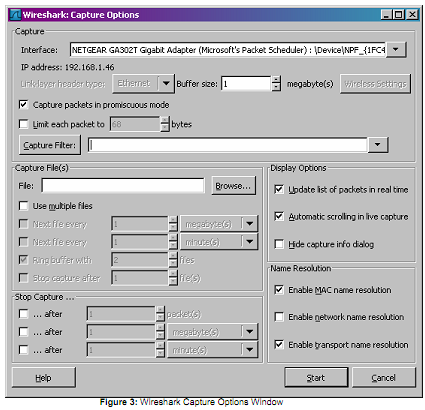 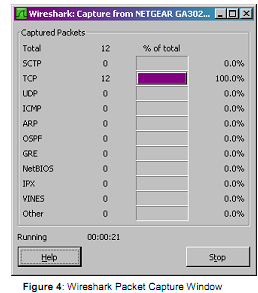 5.  Once you begin packet capture, a packet capture summary window will appear,  as shown in Figure 4.  This window summarizes the number of packets of various types that are being captured, and (importantly!) contains the Stop button that will allow you to stop packet capture.  Don’t stop packet capture yet.    6.  While Wireshark is running, enter the URL:  http://gaia.cs.umass.edu/wireshark-labs/INTRO-wireshark-file1.html  and  have that page displayed in your browser. In order to display this page, your browser will contact the HTTP server at gaia.cs.umass.edu and exchange HTTP messages with the server in order to download  this page, as discussed in section 2.2 of the text.  The Ethernet frames containing these HTTP messages will be captured by Wireshark .7.  After your browser has displayed the INTRO-wireshark-file1.html page, stop Wireshark packet capture by selecting stop in the Wireshark capture window.   This will cause the Wireshark capture window to disappear and the  main Wireshark window to display all packets captured since you began packet capture.   The main Wireshark window should now look similar to Figure 2. You now have live packet data that contains all protocol messages exchanged between your computer  and other network entities!  The HTTP message exchanges with  the gaia.cs.umass.edu web server should appear somewhere in the listing of  packets captured.  But there will be many other types of packets displayed as well (see, e.g., the many different protocol types shown in the Protocol column in Figure 2).   Even though the only action you took was to download a web page, there were evidently many other protocols running on your computer that are unseen by the  user.  We’ll learn much more about these protocols as we progress through  the text!  For now, you should just be aware that there is often much more going on than “meet’s the eye”!   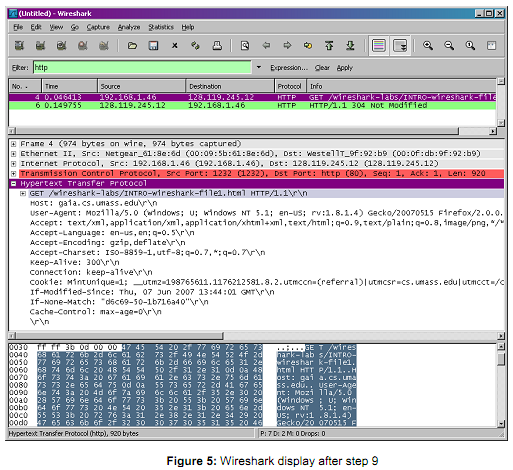 8.  Type in “http” (without the quotes, and in lower case  – all protocol names are in lower case in Wireshark) into the display filter specification window at the top of the main Wireshark window.  Then select Apply (to the right of where you entered “http”).  This will cause only HTTP message to be displayed in the packet-listing window. 9.  Select the first http message shown in the packet-listing window.  This should be the HTTP GET message that was sent from your computer to the gaia.cs.umass.edu HTTP server.  When you select the HTTP GET message, the Ethernetframe, IP datagram, TCP segment, and HTTP message header information will be displayed in the packet-header window3. By clicking plus-and-minus boxes to the left side of the packet details window, minimize  the amount of Frame, Ethernet, Internet Protocol, and Transmission Control Protocol information displayed. Maximize  the amount information displayed about the HTTP protocol.  Your Wireshark display should now look roughly as shown in Figure 5. (Note, in particular, the minimized amount of protocol information for all protocols except HTTP, and the maximized amount of protocol information for HTTP in the packet-header window).   10. Exit  Wireshark   Practical no 12Objective : Wireshark Activities This lab requires connection to an HTTP server. Open any website using your internet browser e.g.   http://www.microsoft.com   Start Wireshark and monitor the network traffic for 3 minutes. If possible, perform some WWW activity with a remote site.   3.   Using Wireshark, determine the percentages of traffic for different protocols:   TCP:         	  __________________ %   UDP:       	  _________________ %   ARP:       	 _________________ %   ICMP:      	  _________________ %   IPX:        	 __________________ %   NetBIOS:        __________________ %       4.   Using Wireshark, determine the MAC address of three computers:   Your own MAC address:    _______________________________________________________________  Your own IP address:        _______________________________________________________________  Host 1 (MAC):          _______________________________________________________________  Host 1 (IP):       _______________________________________________________________  Host 2 (MAC): ____________________________________________________________ Host 2 (IP):         ________________________________________________________________Start a WWW browser session for a remote site (such as www.intel.com), and outline the traffic for the connection:   Source IP:    _______________________________________________________________________ Destination IP:    _______________________________________________________________________ Source Port:    _______________________________________________________________________ Destination Port:  _______________________________________________________________________ DNS Address:    _______________________________________________________________________ 6. From the run of Wireshark, outline the usage of the ARP protocol:  _______________________________________________________________________ _______________________________________________________________________ _______________________________________________________________________ _______________________________________________________________________ Practical no 13ObjectiveIntroduction to TP-Link DevicesTL-WR740N150Mbps Wireless N RouterOverviewThe TL-WR740N is a simple and secure way to share your high-speed Internet connection at Wireless-N speeds for surfing the Internet, email or online chat. The wireless N Router is 802.11b & g compatible and gives users 802.11n performance up to 150Mbps at a remarkably affordable price. Bordering on 11n and surpassing 11g speed enables bandwidth-intensive applications such as video streaming. Users can enjoy a high quality experience when video streaming, using VoIP, or gaming online wirelessly, not previously practical with 11g devices.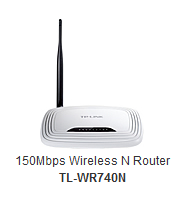 FeaturesWireless speed up to 150MbpsEasy wireless security encryption at a push of the WPS buttonSupports Multiple SSIDs to separate different users within the same wireless networkWDS Wireless Bridge provides seamless bridging to expand the wireless networkIP based Bandwidth Control allows administrators to determine how much bandwidth is allotted to each PCLive Parental Controls allow parents or administrators to establish restricted access policies for children or staffSpecificationsHardware FeaturesWireless Features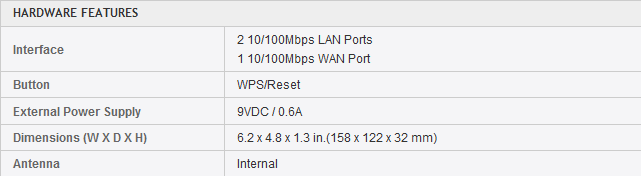 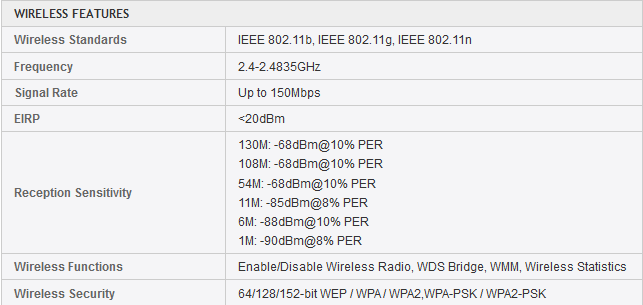 IP QOS -- Manage your BandwidthWithin the wireless network, indiscriminate Internet surfing and bandwidth-guzzling downloads by internal users often leave homes or small offices with insufficient bandwidth. TL-WR720N supports an IP QOS function, allowing optimum utilization of bandwidth and offering bandwidth control over congestion, preventing bandwidth abuse. In this way, users of a small network receive committed and specific bandwidth, preventing non-critical applications from degrading network performance.TL-WR841N300Mbps Wireless N RouterOverview 300Mbps Wireless N Router TL-WR841N is a combined wired/wireless network connection device designed specifically for small business and home office networking requirements. TL-WR841N’s exceptional and advanced wireless performance make it ideal for streaming HD video, making VoIP and online gaming. Also, WPS button on the sleek and fashionable exterior ensures WPA2 encryptions, preventing the network from outside intrusions.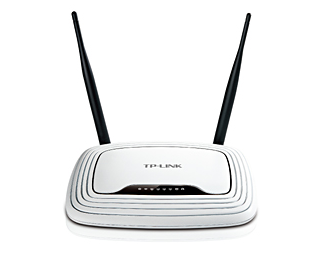 FeaturesWireless N speed up to 300Mbps makes it ideal for bandwidth consuming or interruption sensitive applications like video streaming, online gaming and VoIPEasily setup a WPA encrypted secure connection at a push of the WPS buttonWDS wireless bridge provides seamless bridging to expand your wireless network QoS function assures the quality of VoIP and multimedia streamingWi-Fi On/Off Button allows users to simply turn their wireless radio on or offFeatures parental control function managing the internet access of children or employee’s computerSupports virtual server, special application and DMZ host ideal for creating a website within your LANOffers Auto-mail function for system log, convenient for managing the routerBackward compatible with 802.11b/g productsEasy Setup Assistant provides quick & hassle free installationSleek exterior, can be mounted on a wall or placed horizontally on a table or deskSpecificationsHardware Features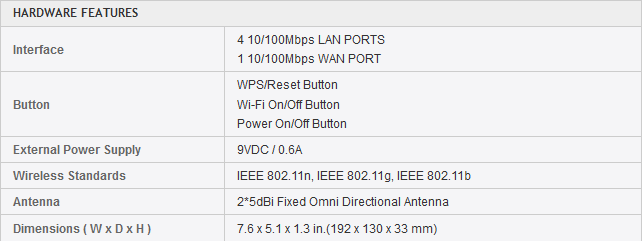 Wireless Features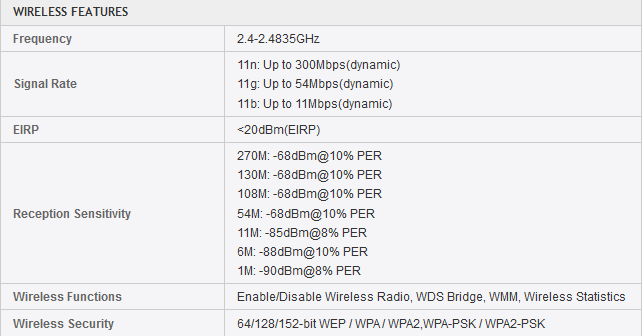 IP QoS－Control Bandwidth ReasonablyAmong the wireless network, indiscriminate Internet surfing and bandwidth-guzzling downloads by internal users often leave home or small office with insufficient bandwidth. TL-WR841N supports IP QoS function, allowing optimum utilization of bandwidth and offers bandwidth control over congestion, preventing the bandwidth abuse. In this way, the users of a small network receive committed and specific bandwidth, preventing non-critical applications from degrading network performance.Practical no 13ObjectiveDetail Study About TP-Link DevicesTL-MR34203G/4G Wireless N RouterOverviewShare the freedom of 3G/4G! The TL-MR3420 3G/4G Wireless N Router allows users to share a 3G/4G mobile broadband connection with family and friends via wired or wireless connections. By connecting a 3G/4G USB modem to the routers, a Wi-Fi hotspot is instantly established, via which multiple devices can access the Internet and share data and applications wirelessly.
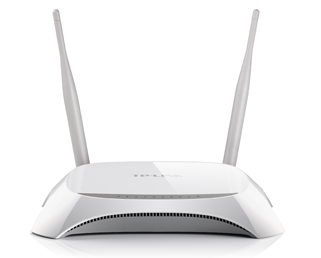 FeaturesBlazing 4G speeds and backward compatible with 3G modems3G/4G and WAN failover guarantees an ‘always-online’ Internet connectionWireless N speed up to 300Mbps for a robust Wi-Fi networkSupports PPPoE, Dynamic IP, Static IP, PPTP, L2TP Cable Internet AccessSupports 64/128-bit WEP, WPA/WPA2 and WPA-PSK/WPA2-PSK encryptionWireless security encryption easily at the push of the WPS buttonWDS wireless bridge provides seamless bridging to expand your wireless networkIP based bandwidth control allows administrators to determine how much bandwidth is allotted to each PCParental Control allows parents or administrators to establish restricted access policies for children or staffSpecificationsHardware Features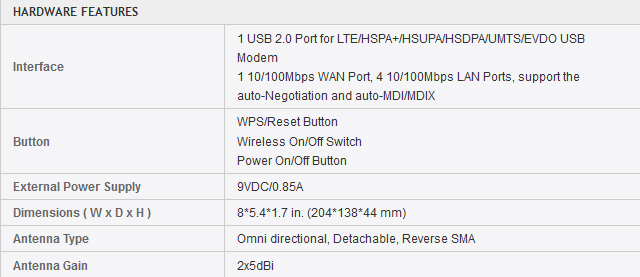 Wireless Features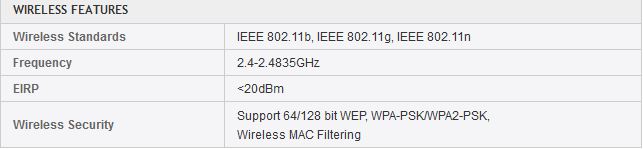 Wireless N Speed & RangeComplying with the IEEE 802.11n standard, the TL-MR3420 can establish a wireless network with transmission speeds of up to 300Mbps, while mitigating data loss over long distances and through obstacles in a small office or a large apartment, even in a steel-and-concrete building. Above all, users can easily pick up their wireless network's signal at longer distances from the router, where with legacy 11g products they would have to be much closer.Practical no 14Objective54Mbps High Power Wireless Access Point (TL-WA5110G)OverviewThe TL-WA5110G High Power Wireless Access Point is dedicated to Small Office/Home Office (SOHO) and long distance wireless network solutions. It integrates the functions of a Wireless Access Point, WISP Client, Firewall, and Router.
The High Power Wireless Access Point features high output power and high RX sensitivity can significantly extend the transmission range to reduce dead spots and to deliver a more stable wireless connection. Also supports distance control from 0km to 52.6km, which breaks through distance limitations in normal 802.11g devices, enables ultra-long distance wireless transmission.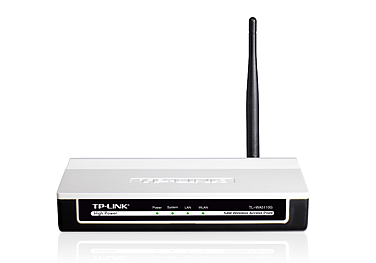 FeaturesSupports AP Client Router, AP Router and AP operation modeHigh output transmission power and reception sensitivity optimizedSupports WISP Mode (PPPoE client on wireless interface)Supports Passive Power over EthernetSupports Wireless Distribution System (WDS)Distance Adjustment for long range transmissionSupports Antenna Alignment Supports Layer 2 User IsolationProvides throughput monitor indicating the current wireless throughputSupports Ping Watch DogSupports Link Speed TestSupports Remote ManagementSupports PPPoE, Dynamic IP, Static IP Internet AccessBuilt-in NAT and DHCP server supporting Address ReservationSpecificationsHardware Features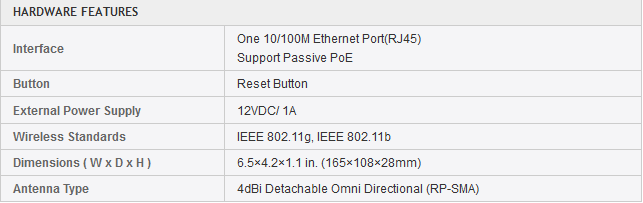 Wireless Features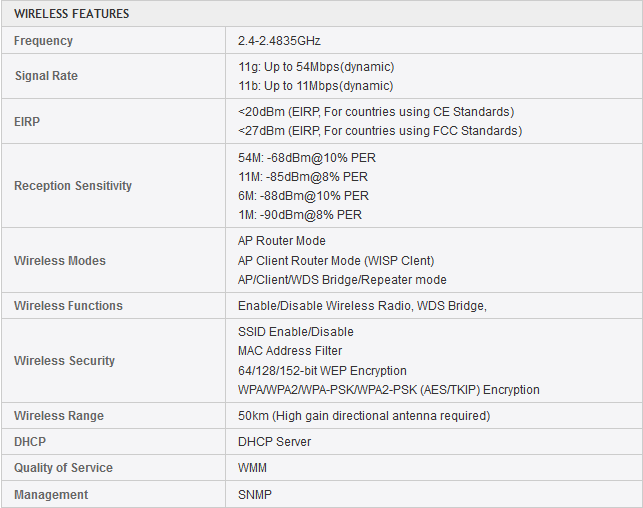 Multiple Operation ModesThe TL-WA5110G provides three operation modes for multiple users to access the Internet: AP client router, AP router and AP. In AP client router mode, it works as a WISP CPE. In AP router mode, it can access the Internet via an ADSL/Cable Modem. In AP mode it can work in various modes, such as Access Point/Client/WDS Bridge/Repeater.Practical no 15ObjectiveTP-Link AntennasTL-ANT2415D2.4GHz 15dBi Outdoor Omni-directional AntennaOverviewOutdoor omni-directional antenna TL-ANT2415D operates in the 2.4-2.5 GHz band and provides 15dBi omni-directional operation, which largely extends the wireless range and delivers much better wireless performance. The antenna offers the N female connector guaranteeing wider compatibility with most of the wireless equipments. Also, the weather proof design ensures that it can work normally for various demanding outdoor solutions. 
The Outdoor Omni-Directional Antenna emits a powerful amplified signal over a 360 degree radius, delivering a strong multidirection signal from an Access Point or a Bridge. If you have multiple locations or buildings where you would like to integrate your wireless network, simply place the TL-ANT2415D in between the buildings with your Acess Point. It is most effective when placed at the top of buildings.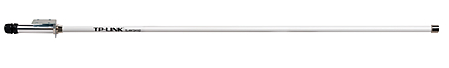 FeaturesProvides 15dBi signal gainProvides N Female connectorBe applied to various weather conditionsCompatible with all the 802.11n/b/g products (2.4GHz)Specifications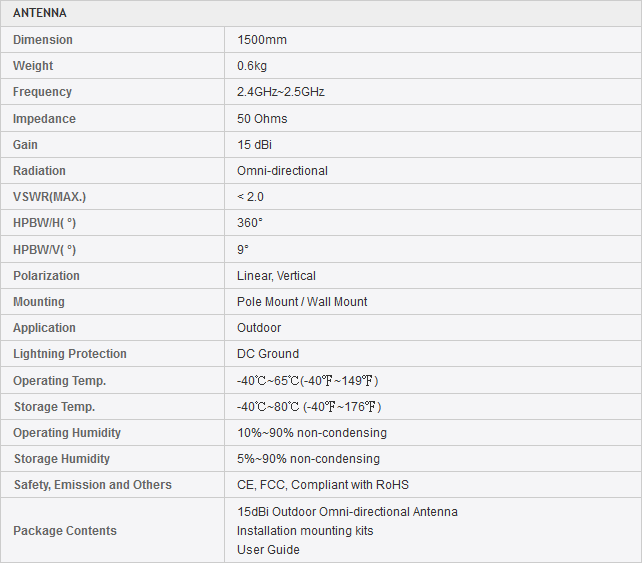 Easy To UseInstallation of the TL-ANT2415D is simple and straight forward. It is compatible with most wireless devices (Access Points, Routers, Bridges and Network Adapters) on the market with removable external antennas.TL-ANT2408CL2.4GHz 8dBi Indoor Omni-directional AntennaOverviewIndoor omni-directional antenna TL-ANT2408CL operates in the 2.4-2.5 GHz band and provides 8dBi omni-directional operation, which largely extends the wireless range and delivers much better wireless performance. The antenna offers the RP-SMA Female connector guaranteeing wider compatibility with most of the wireless equipments. 

Replacing your wifi antenna with TL-ANT2408CL will significantly increase the range and strength of your wifi signal. This quality built omni-directional antenna is a direct replacement for the antenna that comes standard with your router, access point. Because it is omni-directional, no aiming is equired - it can send and receive wifi in all directions.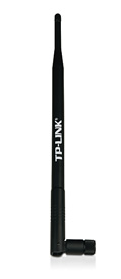 FeaturesCompliant with 802.11n/b/g (2.4GHz)8dBi signal gainRP-SMA Female connectorSpecification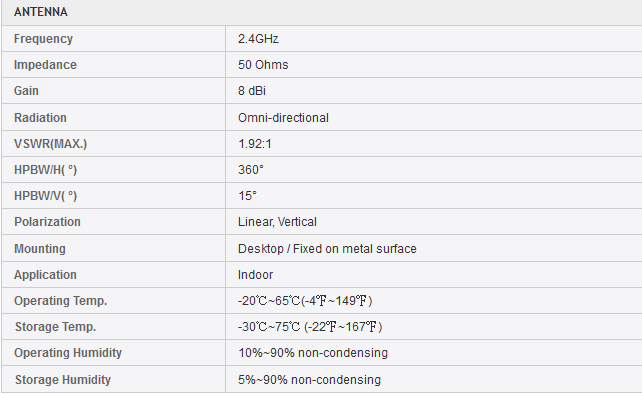 Easy To UseInstallation is very easy - just detach your device's factory antenna and attach our booster antenna and you'll experience an instant increase in signal coverage and stability. Please note that the increase in signal strength depends mostly on your router or adapter; upgrading the antennas helps but the signal cannot transmit or receive at a level that your modem or adapter does not have.Sr. No. List of Experiments1-Introduction to basic equipments used in computer networking.                                                    012-A brief introduction to WAN and router.                                                                                               073-How to make a straight through and cross-over cable.                                                                       104-To develop a star network topology.                                                                                                      125-To get familiar with packet tracer and Cisco IOS software.                                                                146-Router configuration modes.                                                                                                                   197-How to apply password to console and virtual terminal.                                                                   238-How to configure a virtual terminal access to router through TELNET.                         309-How to apply encrypted password and message of the day (MOTD).                             3310-How to Make a LAN and how to apply DNS server to an IP address.                           3511-Getting started with wireshark.                                                                                        4112-Wireshark Activity.                                                                                                                                    4913-Introduction to TP-Link Devices                                                                                                              5114-Details study about TP-Link Devices                                                                                                       55   15-54Mbps High Power Wireless Access Point (TL-WA5110G)                                                               5716-TP-Link Antennas                                                                                                                                       60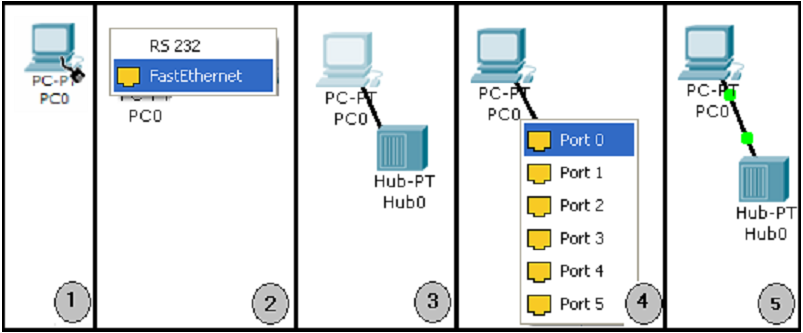 Repeat the steps above for PC1 connecting it to Port 1 on Hub0. (The actual hub port you choose does not matter.